Szanowni Państwo,Wysyłam dla dzieci propozycje zabaw z języka angielskiego. Dołączam obrazki, ale nie muszą Państwo z nich korzystać można wziąć jakiekolwiek obrazki, które macie w domu. W nawiasie dodałam wymowę wyrazów.FARM ANIMALSCel:- opanowanie słownictwa z zakresu zwierząt żyjących na farmie1. Pokazujemy dzieciom obrazki ze zwierzętami żyjącymi na farmie.dog (dog)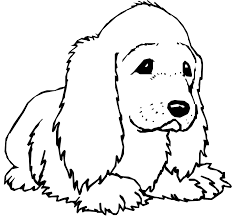 cat (ket)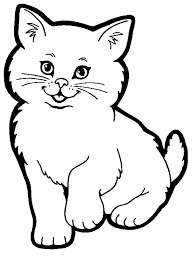 pig (pig)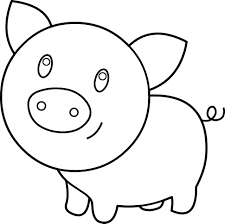 cow (kał)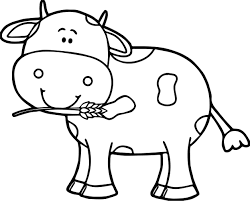  horse (hors)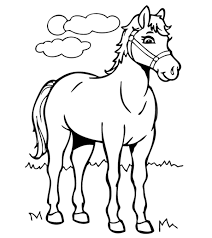 duck (dak)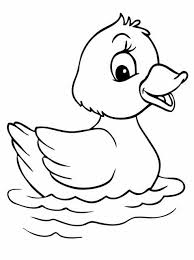 Powtarzamy nazwy zwierząt zachęcamy dzieci do powtarzania słówek i wskazywania obrazków.Rodzic wydaje dźwięk zwierzątka a dziecko mówi co ta zwierzę.Gra What’ s missing – układamy na podłodze obrazki. Powtarzamy nazwy zwierząt. Następnie prosimy, żeby dzieci zamknęły oczy i zabieramy obrazek, dziecko musi zgadnąć jaki obrazek zniknął.Można dziecku puścić piosenkę:https://www.youtube.com/embed/EwIOkOibTgM?version=3&autohide=2&showsearch=0&showinfo=1&iv_load_policy=1&wmode=transparent